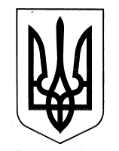 КОЛОМАЦЬКА СЕЛИЩНА  РАДАВІДДІЛ ОСВІТИ, МОЛОДІ ТА СПОРТУН А К А З13.03.2020                                         Коломак                         		            № 26Про виплату одноразової допомоги дитині, позбавленій батьківськогопіклування Тихонову В. М.На виконання Постанови Кабінету Міністрів України від  25 серпня 2005 р. № 823 «Про затвердження Порядку надання одноразової допомоги дітям-сиротам і дітям, позбавленим батьківського піклування, після досягнення 18-річного віку» (із змінами, внесеними згідно із Постановами Кабінету Міністрів України  від 5 квітня 2012 року № 269, від 23 вересня 2015 р. № 762 «Про внесення змін до постанови Кабінету Міністрів України  від 25 серпня 2005 р. № 823 «Про затвердження Порядку надання одноразової  допомоги дітям-сиротам і дітям, позбавленим батьківського піклування, після досягнення 18-річного віку») та листа служби у справах дітей та сім’ї Коломацької селищної ради щодо списку дітей-сиріт та дітей, позбавлених батьківського піклування, яким у 2020 році виповниться 18 років, н а к а з у ю:1. Зареєструвати фінансові зобов’язання в сумі 1810 грн для виплати допомоги  дитині, позбавленій батьківського піклування Тихонову Володимиру Миколайовичу, 01.03.2002 року народження відповідно до наданих документів.Згідно встановлених термінів2. Забезпечити перерахування  коштів на картрахунок за наданими реквізитами. Згідно встановлених термінів3. Контроль за виконанням даного наказу залишаю за собою.Начальник відділу освіти, молоді та спорту	             В.НЕФІДОВ